Игра в Противоположности
Игра в противоположности развивает речь, внимание, образную и смысловую память, закладывает основы логического мышления. Веселые, яркие картинки помогут в этом.
Состав: 6 листов разрезных карточек.(разрезать карточки по пунктирным линиям).
Как играть в игру Противоположности:
В игре участвуют от 2 до 6 человек и ведущий.
Карточки с красной рамкой перемешиваются.
Карточки с зеленой рамкой раздаются поровну между участниками.
Ведущий берет одну из карточек с красной рамкой, читает слово, написанное на ней и показывает картинку участникам игры.
Тот из игроков, который считает, что эта карточка подходит к одной из его карточек, называет слово, противоположное по значению тому, что прочитал ведущий. Если мнение игрока верно, ведущий отдает ему карточку.
Если мнение игрока неверно, игроки продолжают искать подходящую карточку.
Побеждает тот, кто первым подберет пары ко всем своим карточкам.Игра в Противоположности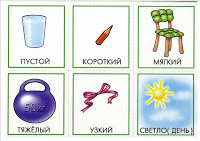 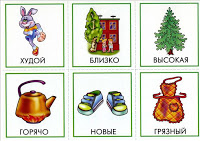 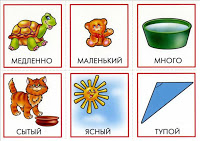 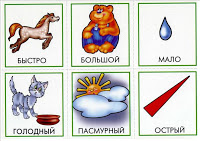 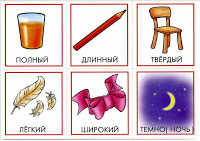 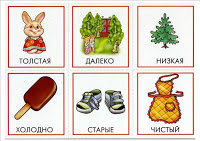 